S1 FigCollateral relatives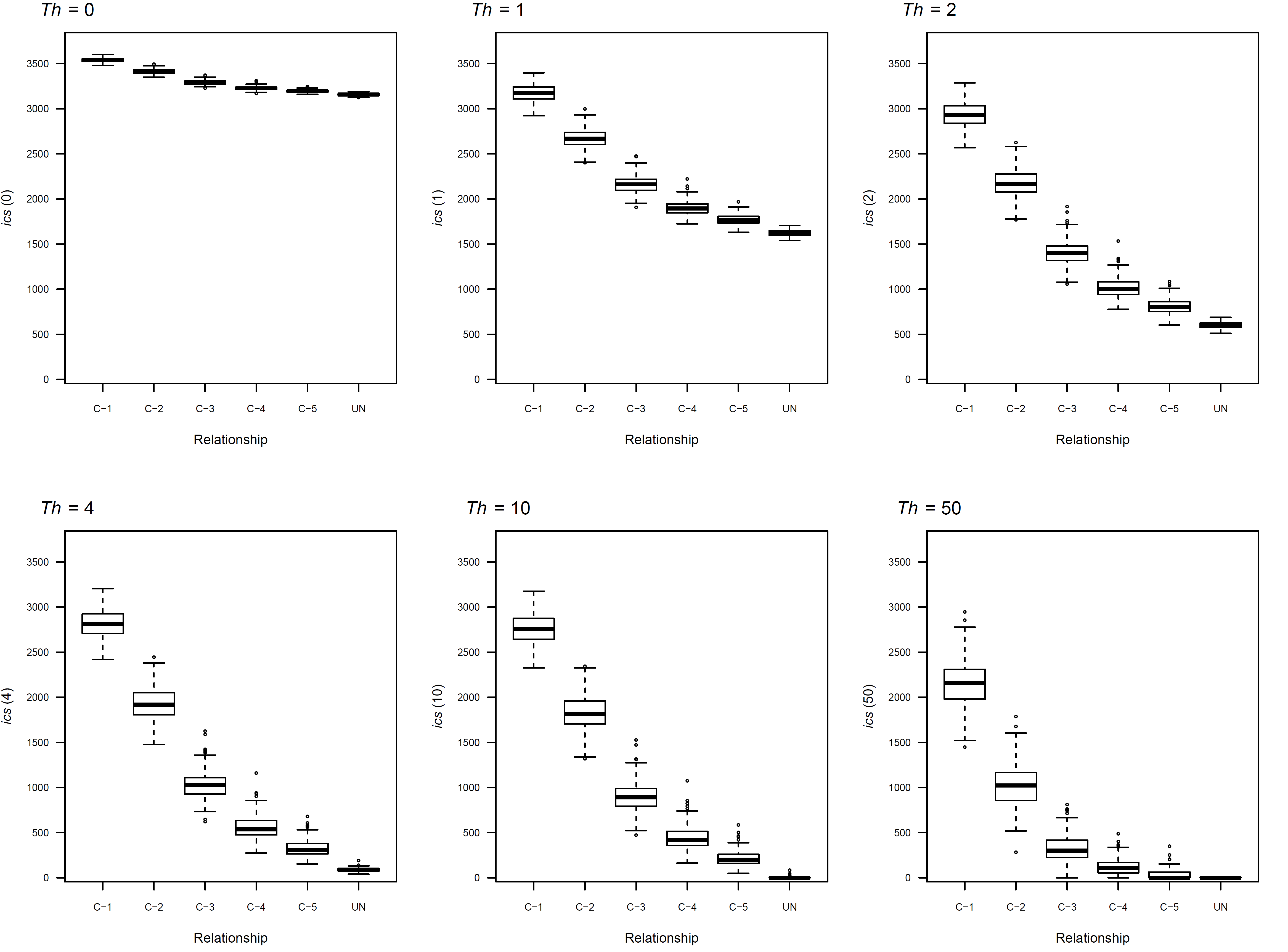 Lineal relatives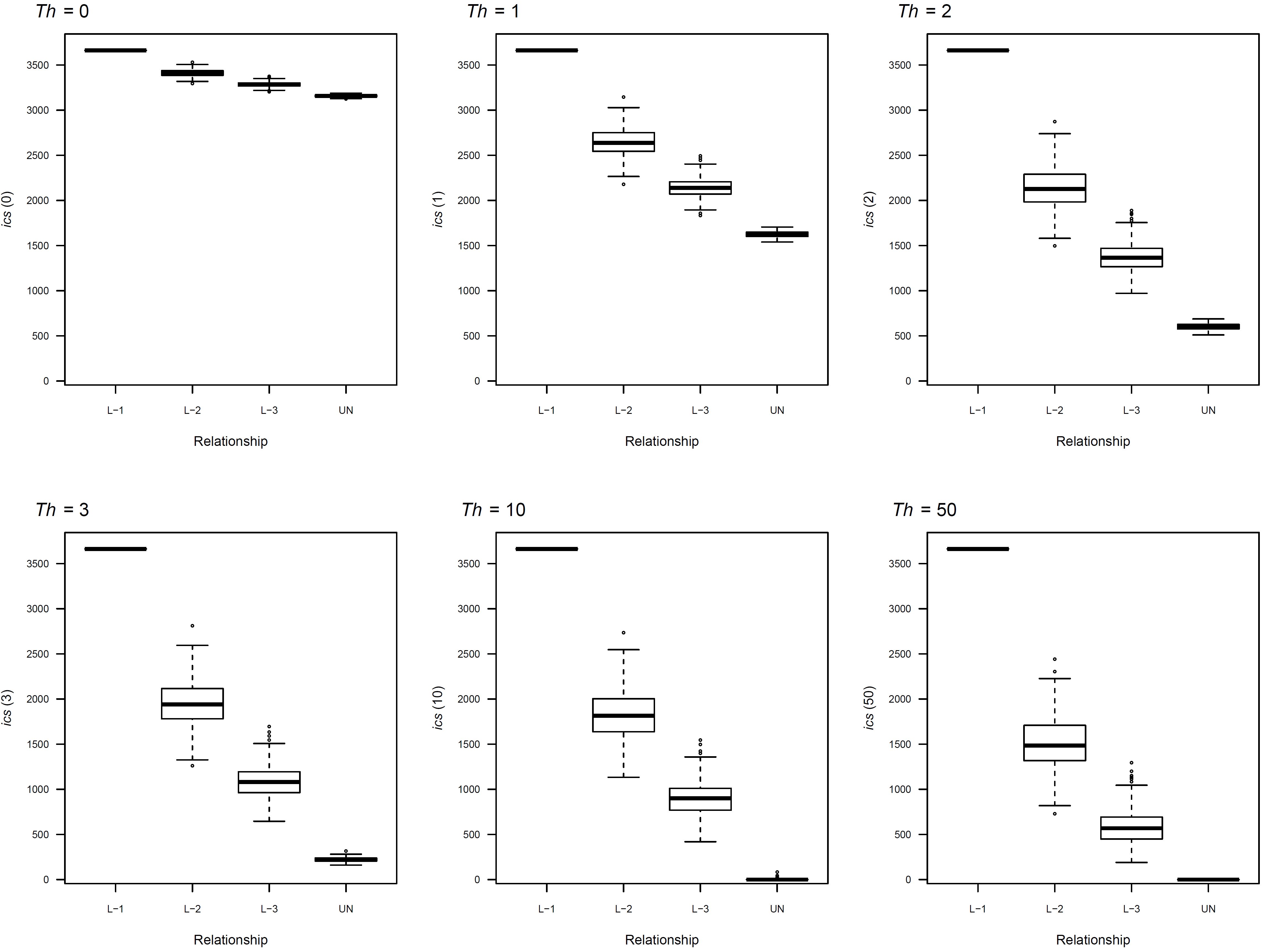 